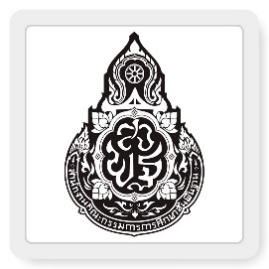 รายชื่อนักเรียนชั้นประถมศึกษาปีที่ 4 ปีการศึกษา 2566โรงเรียนบ้านสาวะถี(สาวัตถีราษฎร์รังสฤษฏิ์)สังกัดสำนักงานเขตพื้นที่การศึกษาประถมศึกษาขอนแก่น เขต 1ชาย  …12… คน     หญิง …8… คน     รวม ……20…. คนเลขที่เลขประจำตัวนักเรียนเลขประจำตัวประชาชนชื่อ – สกุล156711409904252861เด็กชายณัชพล โพธิ์โน256721409904216848เด็กชายณัฎฐนันท์ แสนสมบัติ356741409904238256เด็กชายธนภูมิ ลุนพุฒ456751409904299093เด็กชายธนวัฒน์ แสงเทพ556771409904297368เด็กชายปิยะ อินธิจันทร์656781409904309714เด็กชายพัชรกร ชินพลชาย756801409904268791เด็กชายพุทธิพงษ์ วงษ์สาร856811409904228587เด็กชายรรันต์กรณ์ ดาวสาวะ956831559900651077เด็กชายวันชนะ แซ่เฮ้อ1056971409904222376เด็กชายกิตติ ชมภูมี1157281409904193431เด็กชายคมสัน จำปาวัตร์1257691409904243144เด็กชายศุภกร โยธชัย1356871409904295853เด็กหญิงทิฆัมพร นนธิบุตร1456881409904237934เด็กหญิงธัญรัตน์ ศรศักย์ดา1556891409904216465เด็กหญิงนราวดี คำภา1656921409904234331เด็กหญิงพลอยนิล สายขุน1756931330501522889เด็กหญิงศุภัคชญา เชื้อสาวะถี1856941409904224280เด็กหญิงหงษ์หยก อภินิจ1957751100801756364เด็กหญิงจิรวรรณ วรรณศรี2058361309904178726เด็กหญิงพุทธิพร  สอนวิเศษ